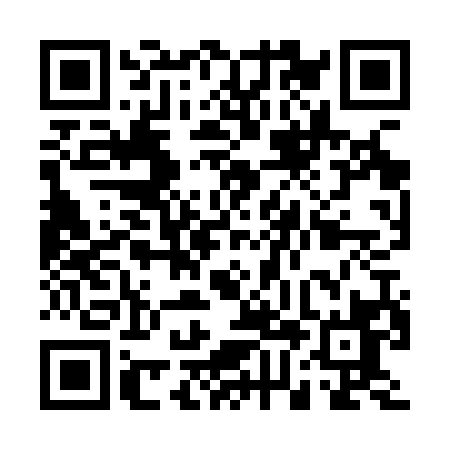 Prayer times for Barvainiai, LithuaniaWed 1 May 2024 - Fri 31 May 2024High Latitude Method: Angle Based RulePrayer Calculation Method: Muslim World LeagueAsar Calculation Method: HanafiPrayer times provided by https://www.salahtimes.comDateDayFajrSunriseDhuhrAsrMaghribIsha1Wed3:065:411:236:359:0511:312Thu3:055:391:236:369:0711:323Fri3:045:371:226:379:0911:334Sat3:045:351:226:399:1111:345Sun3:035:321:226:409:1311:356Mon3:025:301:226:419:1511:357Tue3:015:281:226:429:1711:368Wed3:005:261:226:439:1911:379Thu2:595:241:226:449:2111:3810Fri2:585:221:226:459:2311:3911Sat2:585:201:226:479:2511:3912Sun2:575:181:226:489:2711:4013Mon2:565:161:226:499:2911:4114Tue2:555:141:226:509:3011:4215Wed2:545:131:226:519:3211:4316Thu2:545:111:226:529:3411:4417Fri2:535:091:226:539:3611:4418Sat2:525:071:226:549:3811:4519Sun2:525:061:226:559:4011:4620Mon2:515:041:226:569:4111:4721Tue2:515:021:226:579:4311:4722Wed2:505:011:226:589:4511:4823Thu2:494:591:226:599:4611:4924Fri2:494:581:227:009:4811:5025Sat2:484:561:237:019:5011:5126Sun2:484:551:237:029:5111:5127Mon2:474:541:237:029:5311:5228Tue2:474:521:237:039:5411:5329Wed2:474:511:237:049:5611:5330Thu2:464:501:237:059:5711:5431Fri2:464:491:237:069:5811:55